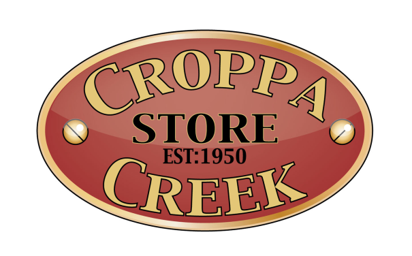 Position VacantChild Care and Retail Assistant Allrounder.20 January 2022Croppa Creek Store has a position vacant for a suitably qualified person to join our team as a child care and Retail assistant Allrounder.  This is a newly created position has been especially designed to assist our staff and aid in the growth of our business, by providing onsite childcare for children of our staff.The successful applicant will be a kind and honest person, with a fun and happy approach to life. They will be protective of; and engaging with the children of our staff. They will assist play, diligently supervise, prepare meals and guide activities for children during the day.School drop offs and pick-ups will be required along with some light duties such as laundry and cleaning up after the children.  When rostered days present without children, the applicant will be given training in our retail store to assist with preparation and servicing of short order food, coffee and evening meal service. Prior childcare experience is required along with a current first aid certificate and driver’s license. References from a previous employer will be required also.  The role will be a minimum of 32hours per week and be paid at award rates. For applicants outside of the district, Private and Modern Air-conditioned accommodation is available on site and will be built into the package along with some meals. To apply, please send a cover letter telling us why you would be the best person for this job, along with your resume and references to ccstore@activ8.net.au , alternatively, apply in person or phone our store on 02 67545222. Todd and Carolyn BellmanCroppa Creek Store6 Buckie RoadCroppa Creek NSW 2411